Schreib die fehlenden Buchstaben.Kannst du den Fischern helfen, die Wochentage zu fischen? Wie viele kannst du finden. Du darfst die Buchstaben wiederholen.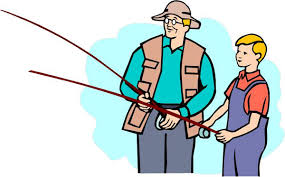 Bills Vater ist Pilot. Er fliegt in die ganze Welt. Sieh die Bilder an und sag in welchem Land er an jedem Tag ist.Was machen die Kinder jeden Tag?MEINE WOCHEBeantworte die Fragen.Welcher Tag ist heute?____________________________________________________________________________Welchen Tag magst du am liebsten?____________________________________________________________________________An welchen Tagen gehst du in die Schule?____________________________________________________________________________Gehst du am Vormittag oder am Nachmittag zur Schule?____________________________________________________________________________Was machst du nach der Schule?_____________________________________________________________________________Was machst du abends?_____________________________________________________________________________Um wieviel Uhr hast du Mittagessen?_____________________________________________________________________________Um wieviel Uhr siest du fern?_____________________________________________________________________________Was machst du am Wochenende?_____________________________________________________________________________MoDiMiDo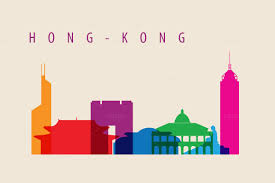 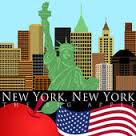 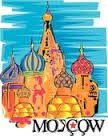 Am Montag ist er in China.FrSaSonächstes Wochenende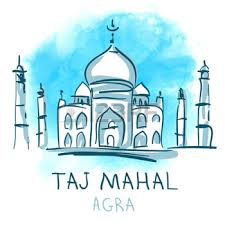 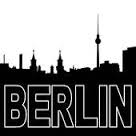 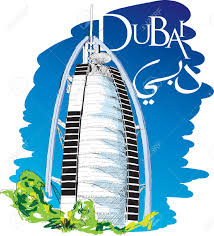 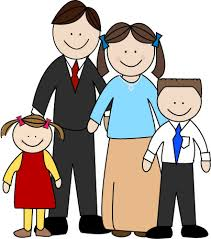 zu Hause mit seiner Familie.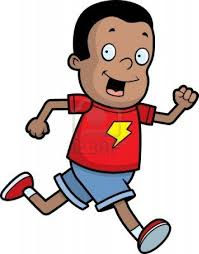 Tim – laufen – So 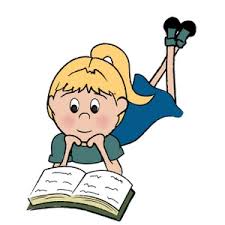 Monica – lesen - Di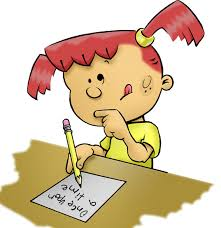 Sara – schreiben - Fr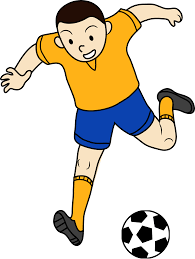 Otto – spielen -  Sa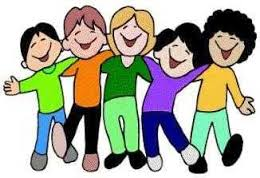 Kinder – treffen  DiAli läuft am Sonntag.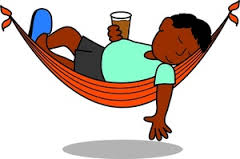 Peter- faulenzen Do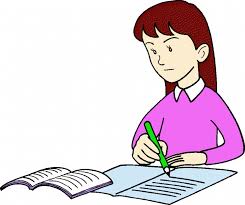 Tania- lernen morgensJasper – boxen am Abend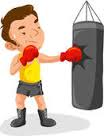 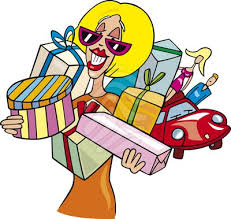 Mama- einkaufen nachmittags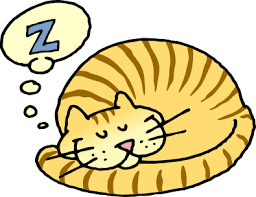 die Katze- schlafen - immer